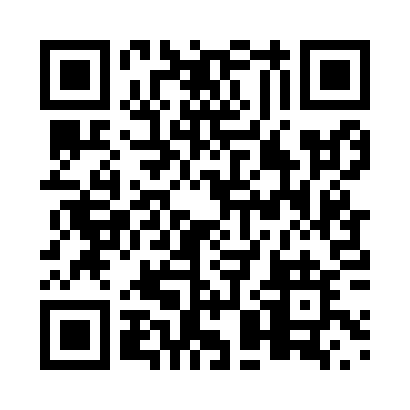 Prayer times for Scotch Line, Ontario, CanadaMon 1 Jul 2024 - Wed 31 Jul 2024High Latitude Method: Angle Based RulePrayer Calculation Method: Islamic Society of North AmericaAsar Calculation Method: HanafiPrayer times provided by https://www.salahtimes.comDateDayFajrSunriseDhuhrAsrMaghribIsha1Mon3:295:231:096:318:5510:492Tue3:305:241:096:318:5510:493Wed3:315:251:106:318:5410:484Thu3:325:251:106:318:5410:475Fri3:335:261:106:318:5410:476Sat3:345:271:106:318:5310:467Sun3:355:271:106:308:5310:458Mon3:365:281:106:308:5310:449Tue3:375:291:116:308:5210:4310Wed3:395:301:116:308:5110:4211Thu3:405:301:116:308:5110:4112Fri3:415:311:116:298:5010:4013Sat3:435:321:116:298:5010:3914Sun3:445:331:116:298:4910:3815Mon3:455:341:116:288:4810:3616Tue3:475:351:116:288:4710:3517Wed3:485:361:116:288:4710:3418Thu3:505:371:126:278:4610:3219Fri3:515:381:126:278:4510:3120Sat3:535:391:126:268:4410:2921Sun3:555:401:126:268:4310:2822Mon3:565:411:126:258:4210:2623Tue3:585:421:126:258:4110:2524Wed3:595:431:126:248:4010:2325Thu4:015:441:126:238:3910:2226Fri4:035:451:126:238:3810:2027Sat4:045:461:126:228:3710:1828Sun4:065:471:126:218:3610:1729Mon4:085:481:126:218:3410:1530Tue4:095:491:126:208:3310:1331Wed4:115:511:126:198:3210:11